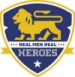 Teen HeroesCriteria and ApplicationDeadline for Applying: April 01, 2020Application for membership in the Teen Hero program is open to Wichita youth (USD259) who submit this application before the deadline, reside in the City of Wichita, and are high school students.  Applicants must be high school juniors entering into their senior year for the 2020 - 2021 school year. MissionTo serve as positive role models empowering and inspiring youth in the Wichita community, with a particular focus to serving at risk youth.PurposeTo provide Wichita youth an opportunity to encourage other youth and serve as a role model to their peers and others in the community.RequirementsSelections will be made based on the following:Interest in participating in the Teen Hero programAcademic and Community AchievementLeadership potentialFeedback from references Commitment to participate a minimum of 4 school visitsMaintain GPA Requirement of 3.0 Completion of service year  - June 1st  through May 31st Ability and willingness to speak in front of large groupsBenefitsTeen Heroes will be a great benefit to the many students of Wichita. This program will provide an opportunity for students to: Receive a $500 scholarship Obtain community service hoursAnnual Out of Town tripReceive a positive mentorship from a professional in the communityFeatured on Billboards and PostersTo apply:Complete and sign this application (please print or type).Obtain your parent’s or legal guardian’s signature, giving you permission to participate.Submit an official copy of your academic transcript.4. Be available for an evening interview during the week after the submission deadline.                         5. Mail, email or deliver this application by April 01, 2020 to:Real Men Real Heroes, Inc.c/o Founders’ Grove2333 East 21st St NorthWichita, KS 67214contact@realmenrealheroes.orgIf you have any questions, please contact Mrs. JaNeace Bluma @ 316-202-5358ApplicationName:                                                                                                             Age:                                         Current GPA:                       .                  School:                                                                               Current Grade Level:                      Home Address:                                                                                            Wichita, Kansas Zip:                      					Telephone:                                                        Cell:_______________________________		E-mail:                                                                T-Shirt Size: 	Small		Medium	Large		X-Large	XX-Large  The following question is asked to gauge the diversity of applicants:Race or ethnic background:                                                Please answer the following questions on a separate piece of paper and attach to application.  (Please type your responses.)Name a leader in your own community and explain why you think this person is an example of an excellent leader.  What characteristics does he/she possess that makes him/her such an excellent leader?Why would you like to become a Teen Hero?What personal skills and characteristics do you possess that would make you a good Teen Hero?What does Hero mean to you?What other activities are you involved in? Will you be available to meet once a quarter for a Teen Hero meeting?Are there any obstacles (work, sports, transportation, family, etc.) that would prevent you from meeting your volunteer commitment?  Do you have transportation? (Teen Heroes are responsible for driving themselves to all school visits).Please list two adult references (not related) - a faculty member of your current school and a person who has known you and worked with you in school or non-school activities.  Please have them complete and submit the attached recommendation form.Please rate yourself in the following skills sets on a scale of 1-5 (5 being the highest):_____	Communication Skills____	Leadership Skills____	Ability to speak in front of large groups _____	Experience in public speaking_____	Conducting interviewsReal Men, Real Heroes IncorporatedTeen Hero Program RecommendationYour Name:_______________________________________	Date:______________________Name of Teen Hero Applicant:____________________________________________________Please answer the following questions on behalf of the applicant named above.  The more specific examples you provide to support your answers, the more beneficial your recommendation will be.  Please be honest in your answers as your recommendation will be confidential to all except the Teen Hero selection committee.Please provide your recommendation in a sealed envelope with your signature across the seal.  If more space is needed please attach a separate piece of paper.How does the applicant communicate his/her thoughts and ideas to others?What is your opinion on the applicant’s ability to handle resistance and pressure from peers?Please comment on why the applicant would make a good role model.Has the applicant had the opportunity to speak in a public forum and/or large group?  If so, how would you describe his/her delivery, comfort level, and ability to engage the audience?Please rate the applicant’s level of commitment on a scale of 1-5 (5 being the highest).Real Men Real Heroes, Inc.Teen Hero Program RecommendationYour Name:_______________________________________	Date:______________________Name of Teen Hero Applicant:____________________________________________________Please answer the following questions on behalf of the applicant named above.  The more specific examples you provide to support your answers, the more beneficial your recommendation will be.  Please be honest in your answers as your recommendation will be confidential to all except the Teen Hero selection committee.Please provide your recommendation in a sealed envelope with your signature across the seal.  If more space is needed please attach a separate piece of paper.How does the applicant communicate his/her thoughts and ideas to others?What is your opinion on the applicant’s ability to handle resistance and pressure from peers?Please comment on why the applicant would make a good role model.Has the applicant had the opportunity to speak in a public forum and/or large group?  If so, how would you describe his/her delivery, comfort level, and ability to engage the audience?Please rate the applicant’s level of commitment on a scale of 1-5 (5 being the highest).Teen Hero Activities                   Elementary/Middle School Site VisitsSchool visits will require Teen Heroes to go out to different elementary and middle schools to speak with youth about making good choices, the importance of education, and the role of a good student.  Teen Heroes will partner with an adult Hero at each of the visits.  RMRH does not provide transportation to school visits; Teen Heroes are responsible for their own transportation to school visits.                   Role Model/Public SpeakingTeen Heroes will serve as role models to elementary and middle school youth and will partner with a Hero to give motivational speeches.                   Community ServiceReal Men, Real Heroes will identify community service projects throughout the year to participate in.  This program allows the organization to give back to the community and make a difference in the life of youth and adults (i.e. TKAAM Special Events, Annual MLK, Jr. event, etc.).Student SignaturePlease initial each statement._____ 	I understand the monthly time commitment required for Teen Heroes. I understand that I must respond to communications from Real Men, Real Heroes.  I also know the importance of teamwork and cooperation and will make such a commitment to this organization._____	I understand that if I do not maintain my GPA at 3.0 and/or meet my commitment requirements, I will be removed from the program._____ 	I understand that if I do not participate/appear in the promotional materials (i.e. posters and billboards), participate in a minimum of 4 school visits, complete the service year, and enroll in college or a trade school, I will not receive the $500 scholarship._____ I understand that if I do or say anything, particularly on social media, that does not meet the standards of the organization and our mission, I will be dismissed from the program.Signature                                                                                                                     DateParent/Legal Guardian’s SignatureAs the parent/guardian of                                                                      , I give consent for my child to participate in Teen Heroes and all related activities.As the parent/guardian of ______________________________________, I give consent for USD 259 to release information regarding my child’s academic performance.As the parent/guardian of ______________________________________, I give consent for photographs of my child to be taken for the purposes of marketing the organization and the Teen Hero program.  I understand that the marketing and promotional photographs and material will be the sole property of Real Men, Real Heroes.Parent/guardian signature                                                                                          DateTelephone number(s) in case of emergency: Name of emergency contact(s) and relationship to youth:                                                               __________ 